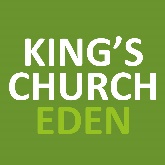 Acceptable Use Policy for Website1.IntroductionThis is our acceptable use policy. If you use our website, it means that the policy applies to you and that you agree with it as part of our Website Terms.We may change these terms, so we expect you to check this page from time to time as the changes will be binding on you. There may also be changes elsewhere on our site.2.Who We AreKingschurcheden.co.uk is operated by King’s Church Eden, a UK Charity registered in England under charity number 1120960Some important details about us:Our registered office is at: 10 Fairybead Park  Stainton  Penrith  CA11 0DYOur regulator is: The Charity Commission3.What you must not doYou must not use the site to do any of the following:	Break any laws or regulations	Do anything fraudulent, or which has a fraudulent effect	Harm or attempt to harm minors	Do anything with material that does not meet our content standards (these are listed below)	Do anything with unsolicited advertising material (known as spam)	Transmit any data or material that is harmful to other programs, software, or hardware (for example, viruses, Trojan horses, worms, etc.)	Copy in any way or re-sell any part of our site (unless we allow it under our website terms)	Interfere with or damage any part of our site, equipment, network, software or storage arrangements.4.Content StandardsHere are our content standards. They apply to all material that you contribute to our site and to all interactive services.You must follow these standards carefully, but please also follow the spirit of them.Your contributions must be:	Accurate (if they are factual)	Genuine (if they state opinions)	Within the law.Your contributions must not be:	Defamatory, obscene or offensive	Likely to deceive, harass, annoy, threaten, or invade someone else's privacy.And they must not:	Promote material that is sexually explicit	Promote violence, or discrimination based on race, sex, religion, nationality, age, disability, or sexual orientation	Infringe anyone else's intellectual property	Be used to impersonate anyone, or misrepresent anyone's identity	Encourage or assist anything that breaks the law.5.Interactive ServicesOur standards for interactive services, such as chat rooms and bulletin boards, are as follows:	We will tell you clearly about the service	We will tell you what form of moderation we use for the site	We will try to assess risks on the site (especially for children) and will moderate if we think it is appropriate.Please note, however, that we are not required to moderate our interactive service. We will not be responsible for any loss to anyone who does not use our site according to our standards (whether or not we have moderated the service).6.Important Notice for ParentsUse of our interactive service by a child is subject to parental consentIf you permit your child to use the service, we advise you to explain the risks. Moderation is not always effectivePlease contact us if you have a concern about moderation.7.Disclosure to CourtsIf you have to disclose Confidential Information by order of a court or other public body you may do so.8.Suspension and TerminationIf we think you have breached this policy, we will take whatever steps we think are necessary.These might include:	Stopping your use of the site temporarily or permanently	Removing material you have put on the site	Sending you a warning	Taking legal action	Telling the right authorities.We exclude legal responsibility and cost for actions we take to deal with your breach of our policy.